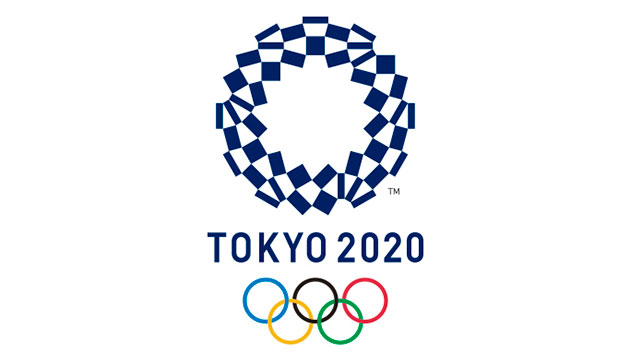 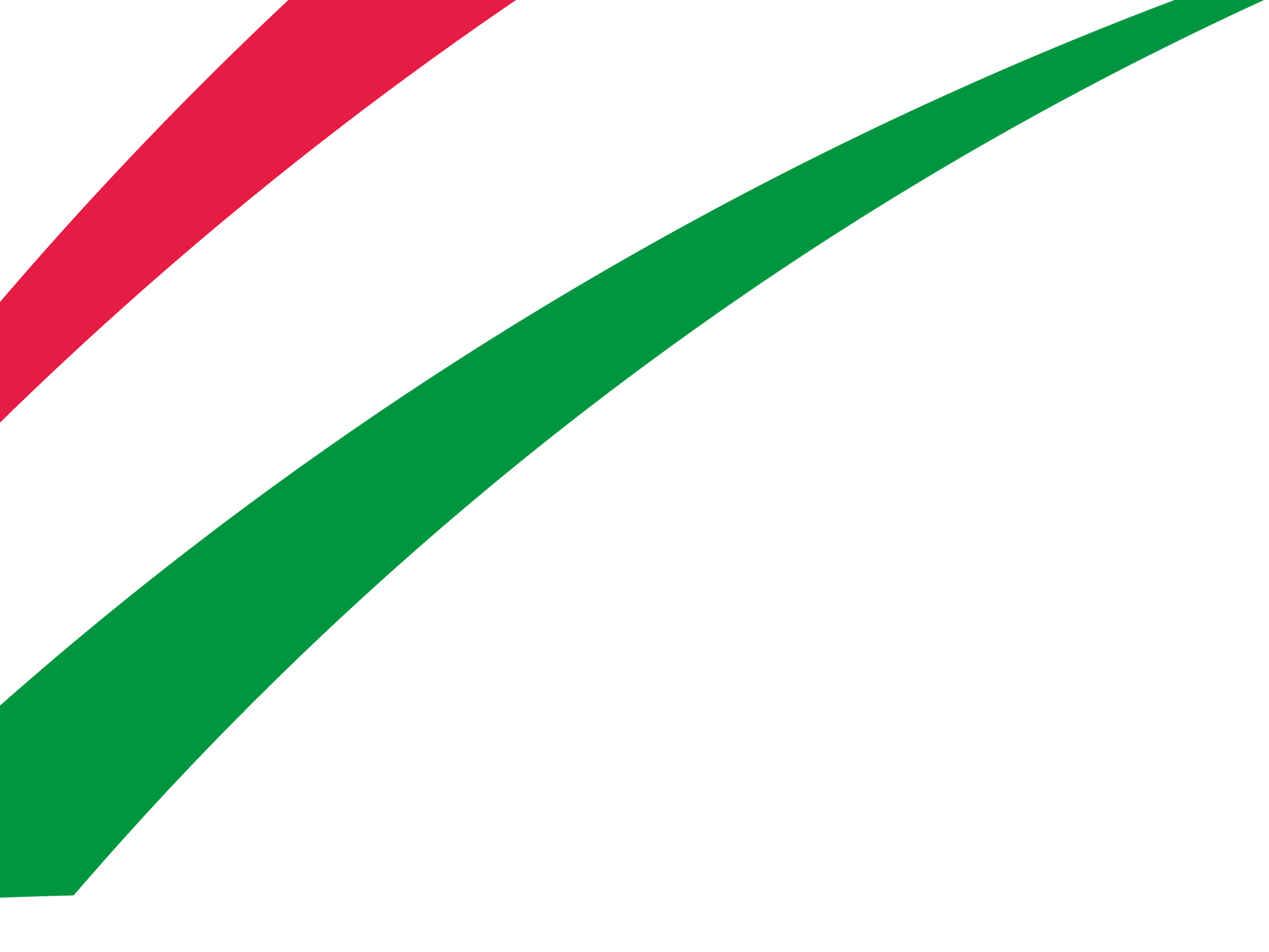 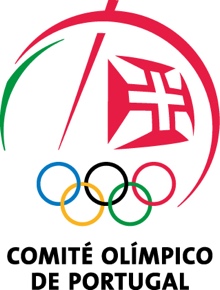 Eu, ………………, informo que os técnicos de saúde que habitualmente acompanham a minha preparação são os seguintes:Qualquer alteração que ocorra neste âmbito, durante o processo de preparação olímpica, será por mim sinalizado junto da Federação e do Comité Olímpico de Portugal.Mais autorizo e concordo que o médico da minha federação, o médico do CAR (no caso de frequentar este serviço) e o médico do COP, acedam ao meu processo clínico, a fim de mantê-lo atualizado, desde que devidamente salvaguardados os preceitos da proteção de dados e mantido o devido sigilo médico._______________________________________________________Local, data e assinatura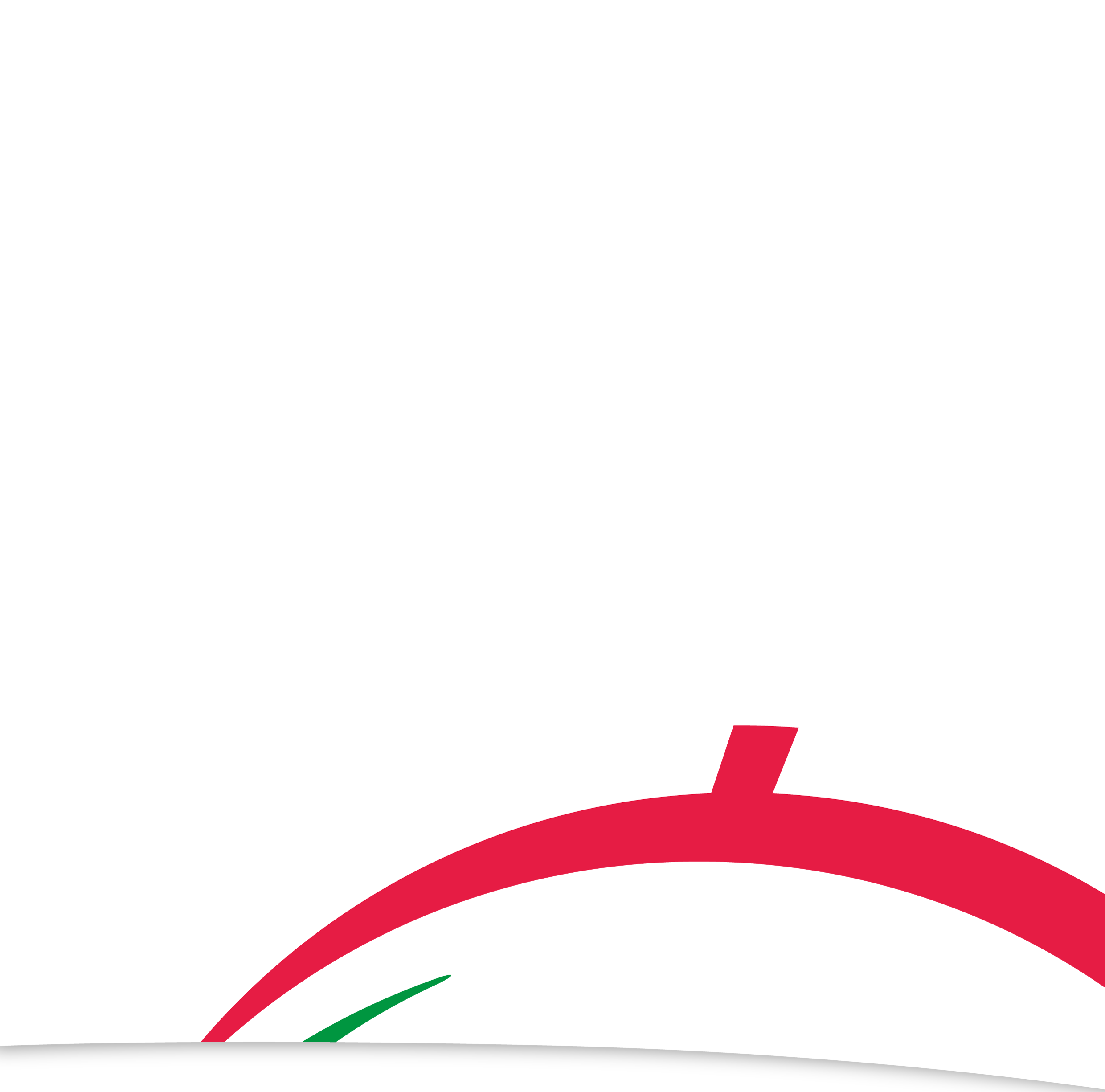 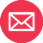 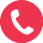 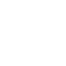 NomeTel.e-mailMédicoFisioterapeutaPsicólogoNutricionistaOutro ____________